Государственное автономное образовательное учреждениядополнительного профессионального образования«Ленинградский областной институт развития образования»МЕТОДИЧЕСКИЕ РЕКОМЕНДАЦИИ ПО ПОДГОТОВКЕ К ИТОГОВОМУ СОБЕСЕДОВАНИЮ ПО РУССКОМУ ЯЗЫКУ В 2024 ГОДУ ДЛЯ УЧИТЕЛЕЙ РУССКОГО ЯЗЫКА И ЛИТЕРАТУРЫИтоговое собеседование по русскому языку проводится в соответствии с Федеральным законом «Об образовании в Российской Федерации» от 29.12.2012 № 273-ФЗ, Порядком проведения государственной итоговой  аттестации по образовательным программам основного общего образования, утверждённым приказом Минпросвещения России и Рособрнадзора от 04.04.2023 № 232/551 (далее – ГИА, Порядок проведения ГИА).Согласно Порядку проведения ГИА результат «зачет» за итоговое собеседование по русскому языку является одним из условий допуска к ГИА. Итоговое собеседование проводится во вторую среду февраля. Дополнительные даты проведения итогового собеседования - вторая рабочая среда марта и третий понедельник апреля.Содержание контрольных измерительных материалов (КИМ) итогового собеседования по русскому языку определяется на основе федерального государственного образовательного стандарта основного общего образования  (далее – ФГОС):1) приказ Министерства просвещения Российской Федерации от 31.05.2021 № 287 «Об утверждении федерального государственного образовательного стандарта основного общего образования»;2) приказ Министерства образования и науки Российской Федерации от 17.12.2010 № 1897 (с изменениями 2014–2022 гг.).Детализированные требования к результатам освоения основной образовательной программы основного общего образования, проверяемые на основе ФГОС 2021 г., являются преемственными по отношению к требованиям ФГОС 2010 года.При разработке КИМ итогового собеседования по русскому языку учитывается содержание федеральной образовательной программы основного общего образования (приказ Министерства просвещения Российской Федерации от 18.05.2023 № 370 «Об утверждении федеральной образовательной программы основного общего образования»).Назначение КИМ – определение соответствия результатов освоения обучающимися основных образовательных программ основного общего образования соответствующим требованиям ФГОС.Документы, регламентирующие структуру и содержание КИМ для проведения итогового собеседования по русскому языку, размещены на сайте Федерального института педагогических измерений (https://fipi.ru): Демонстрационный вариант контрольных измерительных материалов итогового собеседования по русскому языку в 2024 году;Критерии оценивания выполнения заданий итогового собеседования по русскому языку в 2024 году;Спецификация итогового собеседования по русскому языку в 2024 году.Подходы к отбору содержания, разработке структуры КИМЛичностные результаты освоения основной образовательной программы обучающимися (на основе ФГОС 2021 г.) отражают их готовность руководствоваться системой позитивных ценностных ориентаций и расширение опыта деятельности на её основе и в процессе реализации основных направлений воспитательной деятельности. Содержание и результаты выполнения заданий итогового собеседования по русскому языку связаны в том  числе с достижением следующих личностных результатов освоения обучающимися основной образовательной программы по ФГОС 2021 г. в части воспитаниягражданского (готовность к выполнению обязанностей гражданина и реализации его прав; уважение прав, свобод и законных интересов других людей и др.), патриотического (ценностное отношение к достижениям своей Родины – России, к науке, искусству, спорту, технологиям, боевым подвигам и трудовым достижениям народа и др.), духовно-нравственного (ориентация на моральные ценности и нормы в ситуациях нравственного выбора и др.),эстетического (восприимчивость к разным видам искусства, традициям и творчеству своего и других народов, понимание эмоционального воздействия искусства и др.), физического (осознание последствий и неприятие вредных привычек и иных форм вреда для физического и психического здоровья и др.),трудового (интерес к практическому изучению профессий и труда различногорода, в том числе на основе применения изучаемого предметного знания, и др.),экологического (ориентация на применение знаний из социальных и естественных наук для решения задач в области окружающей среды, планирования поступков и оценки их возможных последствий для окружающей среды и др.), а также принятия ценности научного познания (ориентация в деятельности на современную систему научных представлений об основных закономерностях развития человека, природы и общества, взаимосвязях человека с природной и социальной средой и др.). Работа проверяет коммуникативную компетенцию обучающихся – умение создавать монологические высказывания на разные темы, принимать участие в диалоге, выразительно читать текст вслух, пересказывать текст с привлечением дополнительной информации. О степени сформированности языковой компетенции говорят умения и навыки обучающихся, связанные с соблюдением языковых норм (орфоэпических, лексических, грамматических, стилистических).Выполнение обучающимися совокупности представленных в работе заданий позволяет оценить соответствие уровня их подготовки, достигнутого к концу обучения в основной школе, государственным требованиям к уровню подготовки по русскому языку (устная речь).Работа построена с учётом вариативности: испытуемым предоставляется право выбора одной из трёх предложенных тем монолога и диалога (беседы).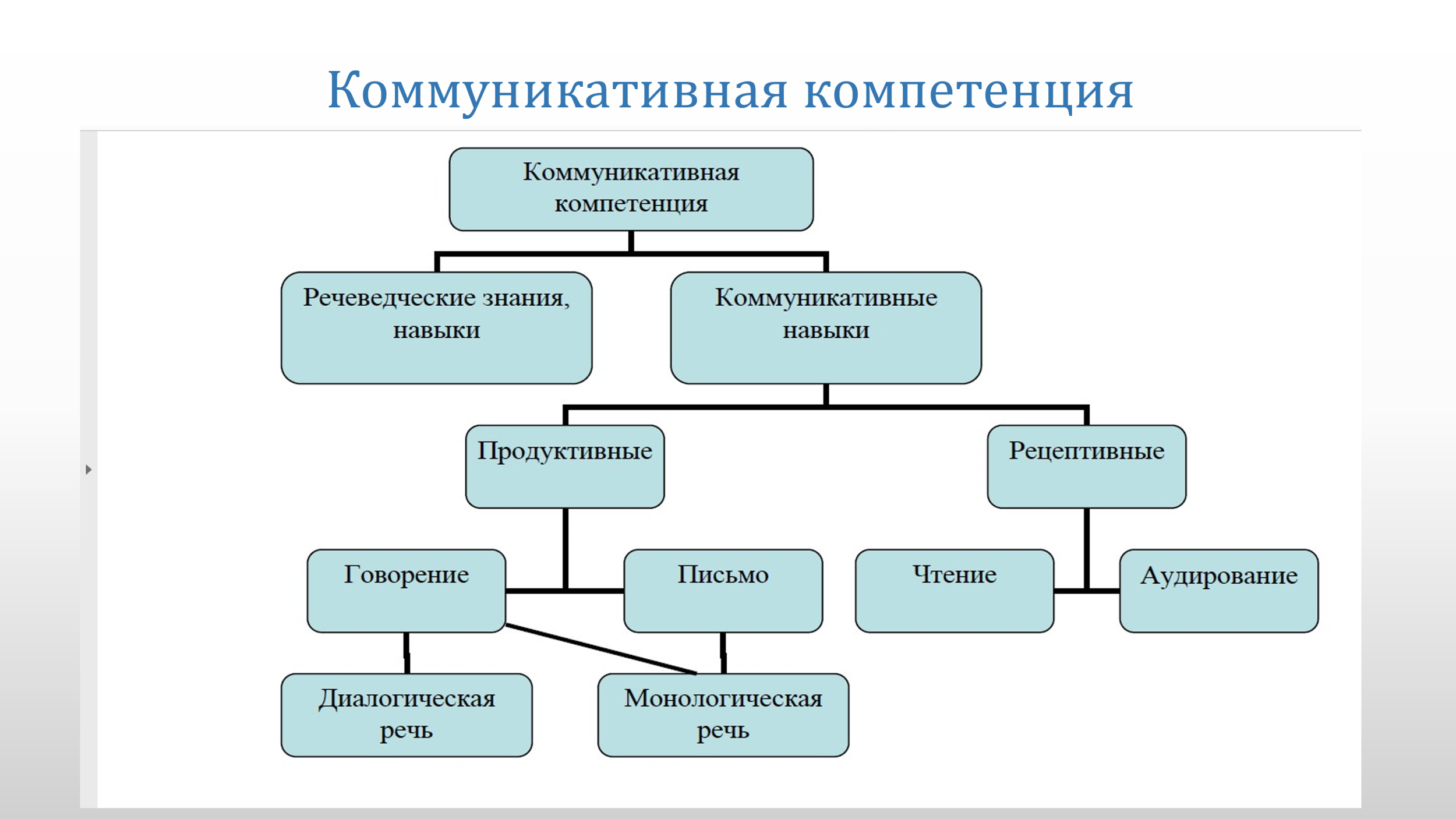 Характеристика структуры и содержания КИМКаждый вариант КИМ состоит из двух частей, включающих в себя четыре задания базового уровня сложности.Задание 1 – чтение вслух текста научно-публицистического стиля.Задание 2 – подробный пересказ текста с привлечением дополнительной информации.Задание 3 – тематическое монологическое высказывание.Задание 4 – участие в диалоге.Все задания представляют собой задания с развёрнутым ответом.Распределение заданий КИМ по уровням сложности и видам работы с языковым материаломТаблица 1. Распределение заданий работы по уровням сложностиЗадания итогового собеседования по русскому языку различны по способам предъявления языкового материала (таблица 2). Испытуемый читает вслух текст, подробно пересказывает его, дополняя предложенным высказыванием, участвует в диалоге, создаёт собственное устное монологическое высказывание.Таблица 2. Распределение заданий по видам работы с языковым материаломНа проведение итогового собеседования с одним участником отводится примерно 15-16 минут.Дополнительные материалы и оборудование не используются.Система оценивания выполнения отдельных заданий и работы в целомОтветы на задания работы оценивается по специально разработанным критериям.Максимальное количество баллов в задании 1 (чтение текста) – 3.За верное выполнение задания 2 (пересказ текста с привлечением дополнительной информации) выпускник получает 4 баллов.Максимальное количество баллов за выполнения задания 3 (монологическое высказывание) – 3.Максимальное количество баллов за выполнение задания 4 (диалог) – 2.1. Грамотность речи оценивается в целом по заданиям 1-4 (один раз за все задания). При этом в качестве единых критериев представлены следующие: «Соблюдение орфоэпических норм», «Соблюдение грамматических норм», «Соблюдение речевых норм», «Богатство речи» (ранее критерий «Речевое оформление»), «Соблюдение фактологической точности».2. Пересмотрены следующие критерии оценивания: «Соблюдение орфоэпических норм» (в частности, не выделяются в отдельную группу слова в тексте с поставленным ударением), «Соблюдение грамматических норм», «Соблюдение речевых норм».3. Если участник итогового собеседования не приступал к выполнению двух или более заданий, то по всем критериям оценивания грамотности речи ставится 0 баллов.4. Критерий «Искажение слов» включён в систему критериев оценивания чтения вслух.5. В связи с часто возникающими техническими трудностями снято примечание при оценивании подробного пересказа с включением приведённого высказывания: «Если участник итогового собеседования пересказал текст не подробно, а СЖАТО, то общее количество баллов, которое получил участник итогового собеседования по критериям П1–П4, уменьшается на 1 балл».6. Критерий М2 (ранее критерий М3) переименован: «Логичность монологического высказывания». В структуре самого критерия исключены несущественные понятия.7. Максимальный балл по критериям М1 «Выполнение коммуникативной задачи в монологическом высказывании» и Д1 «Выполнение коммуникативной задачи в диалоге» составляет 2 балла.Политомическими в плане оценивания стали следующие критерии: Р1 «Соблюдение орфоэпических норм», Р2 «Соблюдение грамматических норм», Р3 «Соблюдение речевых норм».8. Введена единая система сокращений: Ч (чтение), П (пересказ), М (монолог), Д (диалог), Р (грамотность речи). 	Общий критерий Р – 8 баллов (макс.)  оценивает грамотность  речи по всем заданиям (соблюдение орфоэпических, грамматических, речевых норм., богатство речи и соблюдение фактической точности). Максимальное количество первичных баллов за выполнение всех заданий итогового собеседования – 20.Участник собеседования получает зачёт в случае, если за выполнение работы он набрал 10 или более баллов.Анализ результатов итогового собеседования по русскому языку позволяет говорить о необходимости усиления коммуникативной и практической направленности в преподавании предмета.  Коммуникативная направленность в обучении русскому языку предполагает, что на первый план в качестве важнейшей цели обучения выдвигается формирование умений и навыков речевого общения.Речевая деятельность обучающегося должна формироваться во всех ее видах: чтении, говорении, письме, аудировании. В качестве основной дидактической единицы учебного материала в данном случае выступит текст. Опора на текст позволит интегрировать процессы формирования языковой, лингвистической, коммуникативной компетенции, обеспечит органическое единство познания системы, структуры языка и развития речи. Наблюдая факты языка в связных текстах, учащиеся усвоят речеведческие понятия, на базе которых у школьников и будут сформированы навыки порождения текста. Учитель должен приобщать ученика к культуре порождения речи. Обучающиеся должны владеть коммуникативно-речевой стратегией, помогающей не теряться в ситуации непосредственного общения, создавать ситуативно уместные, спонтанные речевые устные высказывания, которые требуются по условиям определенного учебного задания. Методологически важным в данном случае становится использование технологий подготовки к итоговому собеседованию, основанных на триединстве психолингвистики, риторики и методики преподавания русского языка (психолингвистических подходах к решению методических проблем системно-деятельностного, коммуникативно ориентированного речевого обучения в школе).  В практической деятельности по подготовке обучающихся к итоговому собеседованию необходимо обратить особое внимание на обучение пересказу текстов научно-популярного стиля о выдающихся людях России (первая часть). В процессе «говорения» во второй части собеседования (задания 3,4) учащийся должен показать степень владения всеми типами речи (повествование, описание, рассуждение) и умение вести как диалог, так и монолог. Необходимо обращать внимание обучающихся на то, что задания опираются на их личный жизненный и учебный опыт и результат собеседования зависит во многом от него. Таким образом, нужно мотивировать обучающихся на овладение знаниями в области музыки, изобразительного искусства, истории, краеведения и т.д.  Рекомендации по подготовке обучающихся к заданиям 1-4 итогового  собеседованияРезультаты выполнения учащимися первой части собеседования отражают особенности работы современных школьников с незнакомыми текстами.Задание 1 направлено на контроль навыков техники осмысленного чтения и проверяет понимание участником собеседования содержания текста, что проявляется в правильном оформлении фонетической стороны устной речи: темпе чтения, соответствии интонации знакам препинания текста (паузация, фразовое ударение, словесное ударение, повышение/понижение громкости голоса), соблюдении орфоэпических норм, отсутствии искажений слов. Также задание проверяет умение учащихся видеть и использовать при чтении графические символы, в частности знак ударения, который сопровождает имена собственные и сложные термины (например, Юрий Алексеевич Гага̀рин, Байкону̀р). ! Текст содержит сложную грамматическую единицу – имя числительное, которое представлено в цифровой  форме записи и использовано в одном из косвенных падежей, поэтому учащимся при чтении необходимо правильно его просклонять.При подготовке обучающихся к выполнению задания 1 необходимо проводить систематические упражнения в чтении связных текстов. При чтении текстов нужно  обращать  внимание на: темп чтения, интонацию (в том числе конца предложения, свойственную русской речи);паузы при чтении, словесное ударение (особое внимание уделить сложным словам);соблюдение  орфоэпических и грамматических норм;отсутствие искажений слов (в оценке речи);на правильность прочтения имен собственных, терминов, имен числительных, которые представлены в цифровой форме записи и использованы в одном из косвенных падежей.Типичные ошибки при чтении текста:медленный темп чтения, монотонная интонация; неправильное прочтение окончания зависимого слова;искажение слов;замена слов по смыслу;неправильная постановка ударения;неправильная грамматическая форма числительного в косвенном падеже.замена целых слов по оптическому сходству.Пропуски: а) слов; б) слогов; в) букв;Перестановки: а) слов; б) слогов; в) букв и т.п.При подготовке к заданию 1 итогового собеседования целесообразно повторить правила склонения имен числительных и регулярно выполнять упражнения, направленные на повторение правил употребления имен числительных в речи. Задание 2. Пересказ – связное изложение прочитанного текста. Это средство развития речи на основе образца. Обучение пересказу способствует обогащению словарного запаса и развитию восприятия, памяти, внимания, мышления. В задании 2 учащиеся должны подробно пересказать текст (170-180 слов), а также включить в него предложенное высказывание. Высказывание может быть введено в текст любым из способов цитирования. При подготовке к заданию участник собеседования должен определить, в какой части текста использование высказывания логично и уместно. Важно, чтобы пересказ и включённое в него высказывание составляли цельный текст. Пересказ – вид речевой деятельности или её продукт. Речевая деятельность, как и всякая другая, осуществляется по определенным мотивам. Пересказ – это вид развития речи на основе образца, состоящий в передаче учеником прочитанного в устной или письменной форме. В  задании 2 итогового собеседования обучающиеся должны сделать подробный пересказ текста, сохранив количество микротем. Последовательность подготовки к пересказу во время собеседования может быть следующей: прочитать текст и сделать необходимые пометы, например, выделить имена собственные, имена числительные, проставить паузы (//), ударение в словах, объяснить значение слов;  подчеркнуть  слова, вызывающие трудности при прочтении;  выделить ключевые слова в каждом абзаце;   выделить главную мысль каждой микротемы текста;  установить причинно-следственные связи между событиями текста;  сформулировать  основную мысль текста;  пересказать текст, логично и уместно включив приведенное высказывание. К типичным ошибкам обучающихся при выполнении этого задания можно отнести:неоправданно длинные паузы в речи;искажения в произношении имён собственных и терминов;фактические ошибки при пересказе;сжатый пересказ вместо подробного;пропуски важных микротем текста;неумение логично включать высказывание в пересказ;неумение использовать способы цитирования в речи.Анализ устных ответов показывает, что девятиклассники, передавая содержание текста, часто искажают его, подменяя одну или несколько авторских микротем собственными. Встречаются также пропуски микротемы. Это говорит о том, что обучающимися недостаточно освоены критерии выделения главной и второстепенной информации, а также приемы сжатия текста. Именно поэтому на уроках русского языка необходима системная целенаправленная работа, направленная на овладение навыками смыслового чтения:1. Подготовка и написание изложений.2. Подготовка устных пересказов.3. Выполнение упражнений в составлении плана текста.4. Выполнение упражнений  в делении текста на смысловые части.5. Выполнение упражнений   в выделении ключевых слов и словосочетаний в тексте.6. Выполнение упражнений  в комплексном анализе текстов различных типов и стилей речи.Подготовка учащихся к работе с цитатой. При подготовке учащихся к работе с цитатой целесообразно повторить способы цитирования:Предложения с прямой речью.Предложения с косвенной речью.Предложения с вводными словами. Начиная работу с цитатами, обучающийся оценивает место и назначение цитаты в тексте, соотношение с авторской речью. Следовательно, для отработки умения использовать цитирование при пересказе необходимо систематическое проведение упражнений в определении места цитаты в пересказе: в начале текста, в определенной части текста (по смыслу),  в завершении   речи фразой о том выдающемся человеке, о котором рассказывается в тексте.
           Задание 3 предполагает выступление с монологом с вариативным использованием типов речи. Во время беседы обучающемуся предлагается три темы, из которых он может выбрать одну и построить своё высказывание, опираясь на предложенные вопросы. Три варианта соответствуют трем главным типам текста: описание, повествование и рассуждение. Обучающийся не обязан в своем ответе использовать элементы только выбранного типа речи, но тем не менее содержание наводящих вопросов предписывает строить текст по определенной типологической модели. Темы монологов соответствуют знаниям, жизненному опыту, интересам и психологическим особенностям школьников данного возраста, они посвящены школе, семье, увлечениям подростков. Монологическое тематическое высказывание создаётся с опорой на вербальную и визуальную информацию. Три варианта монолога реализуют подход к построению текстов в соответствии с типами речи, поэтому необходимо знать модели строения описания, повествования, рассуждения. Необходимо помнить, что обучающийся выбирает не тип речи, а коммуникативную цель, которая реализуется определенным способом с помощью отобранных приемов.Перед участником собеседования стоит задача создать целостный текст, а не просто ответить на вопросы, никак не связывая отдельные предложения в завершенный логичный текст. К типичным ошибкам обучающихся при выполнении задания 3 отнесем:- ошибки при выполнении коммуникативной задачи (замена монологического высказывания ответами на вопросы; несоблюдение требований к объёму высказывания (менее 10 фраз по выбранной теме); наличие фактических ошибок);- ошибки при учете условий речевой ситуации (выбор языковых средств, соответствующих данной речевой ситуации, социальной ситуации речевого общения);- ошибки в речевом оформлении монологического высказывания (отсутствие смысловой цельности, речевой связности, последовательности изложения; логические ошибки (сопоставление (противопоставление) различных по объему и содержанию понятий; использование взаимоисключающих понятий; подмена одного суждения другим; необоснованное противопоставление; установление неверных причинно-следственных связей; неиспользование или неправильное использование средств логической связи));- грамматические ошибки (ошибочное образование формы прилагательного; ошибочное образование формы числительного; ошибочное образование формы местоимения; ошибочное образование личных форм глаголов; нарушение согласования; нарушение управления; ошибки в построении предложения с однородными членами; нарушение видовременной соотнесённости глагольных форм);- речевые ошибки (употребление слова в несвойственном ему значении; употребление слов иной стилевой окраски; неуместное употребление эмоционально-окрашенных слов; неоправданное употребление просторечных слов; употребление лишних слов, в том числе плеоназм; тавтология; ошибки в употреблении омонимов, антонимов, синонимов; не устраненная контекстом многозначность; бедность и однообразие синтаксических конструкций; речевая недостаточность);- орфоэпические ошибки (неправильная постановка ударения; неверное произношение буквенных сочетаний).Следует упомянуть и о недостаточном качестве звучащей речи школьников: неточном, а часто и не обусловленном коммуникативным замыслом паузировании; неверном интонировании, неточных логических ударениях.Подготовка обучающихся к заданию 3 предполагает системную, комплексную  работу учителя, направленную на создание учащимися собственных высказываний в устной и письменной форме. Особое место на уроках русского языка должна занимать работа по обогащению словарного запаса, работа со словом: упражнения в анализе лексических средств текстов, текстовой роли синонимов, антонимов, паронимов, фразеологизмов, текстовой роли средств выразительности языка, тропов; упражнения, направленные на формирование умений использовать слово в соответствии с его лексическим значением и с требованием лексической сочетаемости в собственных устных и письменных высказываниях;упражнения для формирования умений  использовать в собственных высказываниях слова, относящиеся к разным группам лексики в зависимости от речевой ситуации (книжная, нейтральная и разговорная лексика), слова, вступающие в разные смысловые отношения (синонимы, антонимы, паронимы, омонимы), и т.д.;упражнения на формирование умений уместного использования  изобразительно-выразительных языковых средств в собственной речи.упражнения, направленные на формирование умений редактирования  собственного высказывания. Задание 4. По окончании монологического высказывания учащегося собеседник задаёт три вопроса по теме; вопросы подобраны таким образом, что помогают расширить и разнообразить содержательный и языковой аспект речи учащегося, стимулировать его к использованию новых типов речи и расширению языкового материала. Это естественный переход от монолога ученика к диалогу с собеседником. В зависимости от содержания монологического высказывания учащихся экзаменатор-собеседник вправе менять их последовательность, уточнять и дополнять информацию.Цель собеседника – эмоционально расположить учащегося к беседе, стимулировать его языковую деятельность. Если учащийся отказывается отвечать на вопросы (произносит фразы типа: «Я не знаю», «У меня нет никаких интересов», «Мне нечего рассказать» и т.п.), необходимо задать ряд стимулирующих высказывание вопросов, попытаться «разговорить» ученика. То же речевое поведение собеседника рекомендовано и в ситуации односложных ответов учащихся. Диалог оценивается в целом по всем ответам учащегося на вопросы; должна учитываться речевая ситуация. Подготовка обучающихся к диалогу предполагает мотивацию и активизацию их речевой деятельности на уроках русского языка и во внеурочной деятельности:создание учителем коммуникативных ситуаций, побуждающих школьников к вступлению в диалог с полными, развернутыми ответами на вопросы, проведение дискуссий по актуальным проблемам школьной жизни, обсуждение литературных произведений, ярких событий культурной жизни, проведение публичных защит исследовательских проектных работ, привлечение учащихся к  выступлениям на предметных неделях, конференциях  и др. Примерные темы для рассмотрения на заседаниях методических объединений учителей русского языка и литературы Ленинградской области1. Коммуникативно-диалоговые технологии на уроках русского языка и литературы.2. Коммуникативные задачи в обучении русскому языку: виды и способы решения.3. Формирование умений читательской грамотности на уроках русского языка.4. Технологии смыслового чтения на современном уроке русского языка. 5. Современные методы и приемы обогащения словарного запаса обучающихся. 6. Современные методы и приемы освоения грамматических норм на уроках русского языка. 7. Современные дистанционные технологии при подготовке  к итоговому собеседованию по русскому языку.  Автор-составитель: Сокольницкая  Т.Н. к.п.н.доцент кафедры филологического исоциально-гуманитарного  образованияГАОУ ДПО «ЛОИРО»Список рекомендованной литературыОГЭ. Русский язык. Итоговое собеседование: типовые варианты: 36 вариантов /Цыбулько И.П., Малышева Т. Н.  – Москва: Издательство «Национальное образование», 2023Аннушкин, В.И. Риторика: вводный курс: учебное пособие / В.И. Аннушкин. - М.: ФЛИНТА: Наука, 2007.Быстрова Е.А. Коммуникативная методика в преподавании родного языка // Русский язык в школе. - 1996. - №1. - С. 3-8.Ковалева, Г.С. Новый взгляд па грамотность / Г.С. Ковалева, Э.А. Красновский. - М.: 2004.Кохтев, Н.Н. Риторика: Учеб. пособие для учащихся 8-11 кл. учеб. заведений с углубл. изуч. гуманит. предметов, а также для лицеев и гимназий / Н.Н. Кохтев. - М.: Просвещение, 1994. - 207 с.Ладыженская, Т.А. Модернизация образования и риторика / Т.А. Ладыженская // Русская словесность. - 2005. - № 3. - С. 15-23.Михальская, А.К. Основы риторики: Мысль и слово: Учеб. пособие для 10-11 кл. общеобразоват. учреждений / А.К. Михальская. - М.: Просвещение, 1996. - 416 с.Формирование универсальных учебных действий в основной школе: от действия к мысли: система заданий: пособие для учителя / под ред. А.С. Асмолова. - М.: Просвещение, 2011.ЗаданиеУровень сложности заданийМаксимальный баллПроцент максимального балла за задания данного уровня сложности от максимального балла за работу (20 баллов)Задание 1 Базовый310Задание 2 Базовый425Задание 3 Базовый315Задание 4Базовый210Соблюдение норм современного русского литературного языка840Итого20100Виды работы с языковым материаломКоличество заданийМаксимальный баллПроцент максимального балла за выполнение заданий от максимального балла за работу (20 баллов)Чтение текста вслух1315Подробный пересказ текста с привлечением дополнительной информации1420Создание устного монологического высказывания1315Участие в диалоге1210Соблюдение норм современного русского литературного языка840Итого420100